16.03.2020					ВСЕСВІТНЯ ІСТОРІЯВИКОНАЙ ТЕСТОВІ ЗАВДАННЯ ЗА ТЕМОЮ:КРАЇНИ АЗІЇ, АФРИКИ, ЛАТИНСЬКОЇ АМЕРИКИ В МІЖВОЄННИЙ ПЕРІОДБЛОК 11. В якому році було прийнято меморандум генерала Танаки:а) 1925 р.;б) 1927 р.в) 1931 р.2. Революція 1925-1927 років у Китаї мала характер:а) буржуазно-демократичний;б) національно-визвольний;в) антифеодальний.3. Партію Гоміньдан з 1925 року очолював:а) Мао Цзедун;б) Сунь Ятсен;в) Чан Кайші.4. Який статус мала Індія згідно Конституції 1935 року:а) колонії;б) домініону;в) незалежної держави.5. Які країни Близького Сходу здобули незалежність в 30-х роках:а) Ірак,Саудівська Аравія,Йорданія;б) Туреччина,Сирія;в) Палестина.6. Хто очолив національно-визвольну боротьбу в Індонезії:а) Сукарно;б) Сухарто;в) Хо Ші Мін.7. В якому році Єгипет став незалежним:а) 1920 р.;б) 1922 р.;в) 1928 р.8. По відношенню до якого регіону США проводили політику «доброго сусіда»:а) Азії;б) Африки;в) Латинської Америки.9.Хто очолив повстання галонів у Бірмі:а) Сая Сан;б) Хо Ші Мін;в) М.Ганді.10. Скільки країн Латинської Америки стали членами Ліги Націй:а) 15;	б) 19;	в) 22.11. Така форма національно-визвольної боротьби, як «кампанія громадянської непокори», була характерна для:а) Китаю;б) Індії;в) Японії.12. Коли відбувся «соляний похід» в Індії:а) 1930 р.;б) 1932 р.;в) 1935 р.13. Монокультурне сільське господарство було характерним для країн:а) Латинської Америки;б) Азії;в) Африки.14. Коли відбулось повстання галонів в Бірмі:а) 1930-1932 рр.;б) 1931-1933 рр.;в) 1934-1935 рр.15. В якому році виник Африканський Національний Конгрес:а) 1921 р.;б) 1922 р.;в) 1923 р.16. Рух  «4 травня» виник в:а) Японії;б) Індії;в) Китаї.17. В якому році японські війська розпочали  «велику китайську війну»:а) 1931 р.;б) 1935 р.;в) 1937 р.18. Хто очолював національну революцію в Туреччині:а) К.Ататюрк;б) Р.Пехлеві;в) Сунь Ятсен.19. Коли відбулось проголошення Дня незалежності Індії:а) 12 березня 1931 р.;б) 26 січня 1930 р.;в) 1 червня 1933 р.20. В якій країні було створено режим расової дискримінації-сегрегації:а) Єгипет;б) Марокко;в) ПАС.БЛОК 2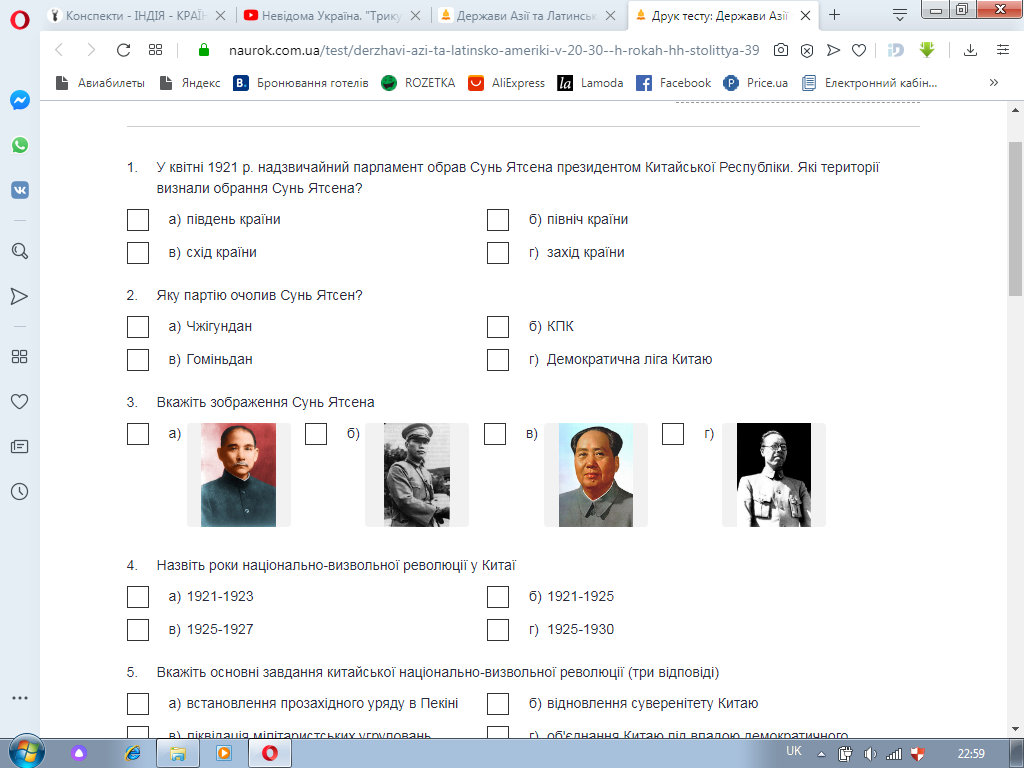 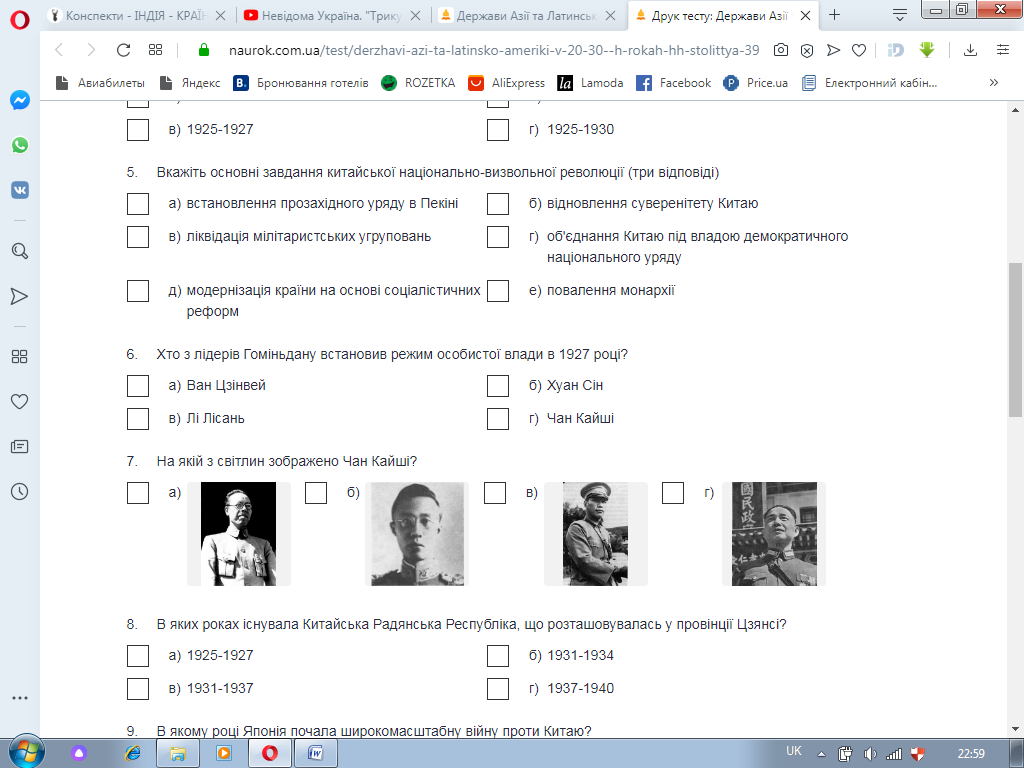 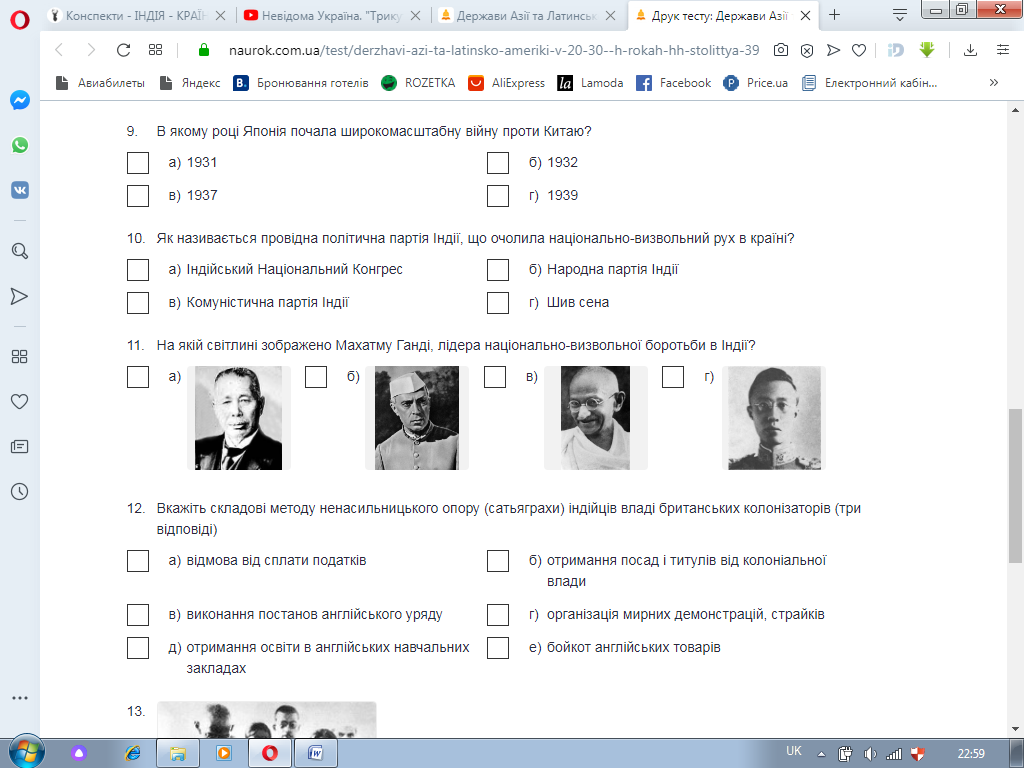 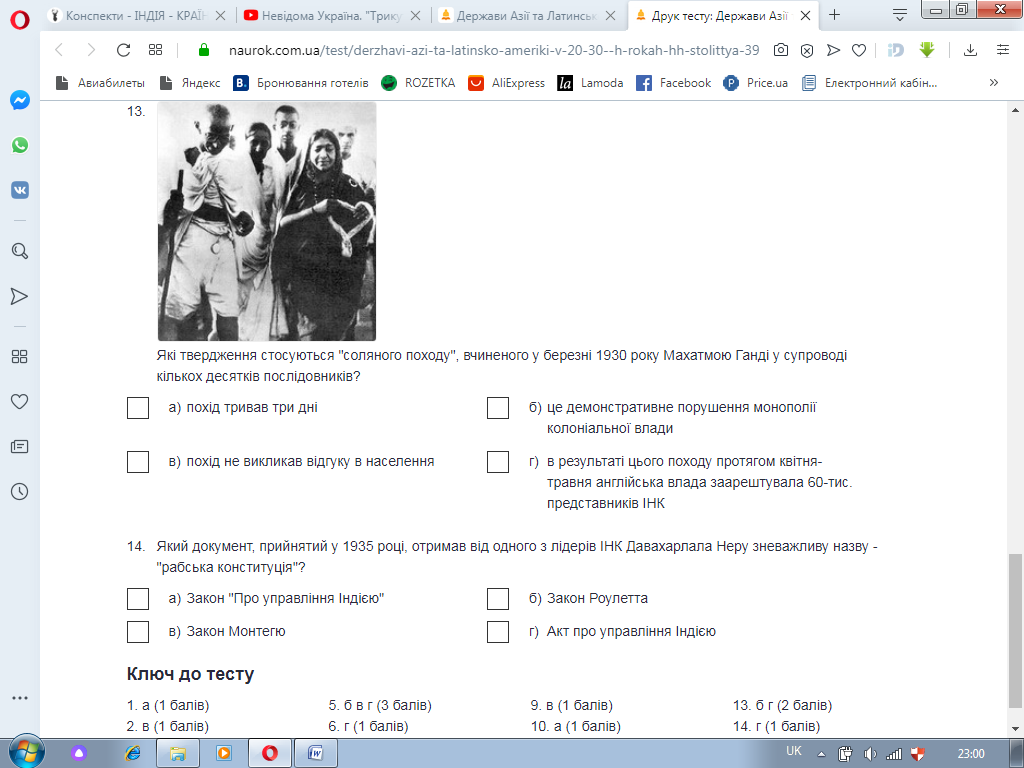 